HOSE-Index SeriesHOSE-Index SeriesHOSE-Index SeriesData as at: 31 May 2019HOSE-Index is a market-capitalization weighted investable index series comprised of companies listed on the Hochiminh Stock Exchange (HOSE). The constituents are screened for eligibility, free-float and liquidity. HOSE-Index Series covers over 90% total traded value and 80% HOSE’s market capitalization.HOSE-Index is a market-capitalization weighted investable index series comprised of companies listed on the Hochiminh Stock Exchange (HOSE). The constituents are screened for eligibility, free-float and liquidity. HOSE-Index Series covers over 90% total traded value and 80% HOSE’s market capitalization.HOSE-Index is a market-capitalization weighted investable index series comprised of companies listed on the Hochiminh Stock Exchange (HOSE). The constituents are screened for eligibility, free-float and liquidity. HOSE-Index Series covers over 90% total traded value and 80% HOSE’s market capitalization.HOSE-Index is a market-capitalization weighted investable index series comprised of companies listed on the Hochiminh Stock Exchange (HOSE). The constituents are screened for eligibility, free-float and liquidity. HOSE-Index Series covers over 90% total traded value and 80% HOSE’s market capitalization.HOSE-Index StructureHOSE-Index StructureFeaturesVNAllshare is a market-capitalization weighted index comprises all HOSE-listed companies that passed screening for eligibility, free-float and liquidity.VN30 is a market-capitalization weighted index which measures the performance of 30 large market-capitalization and high liquidity stocks from VNAllshare.VNMidcap is a market-capitalization weighted index which measures the performance of 70 medium market-capitalization companies from VNAllshare.VN100 is a market-capitalization weighted index combining constituents from both VN30 and VNMidcap.VNSmallcap is a market-capitalization weighted index and designed to measure the performance of small market-capitalization companies from VNAllshare.VNAllshare Sector Indices is a series of sector index comprised of constituents from VNAllshare classified according to the Global Industry Classification Standard (GICS®).VNAllshare is a market-capitalization weighted index comprises all HOSE-listed companies that passed screening for eligibility, free-float and liquidity.VN30 is a market-capitalization weighted index which measures the performance of 30 large market-capitalization and high liquidity stocks from VNAllshare.VNMidcap is a market-capitalization weighted index which measures the performance of 70 medium market-capitalization companies from VNAllshare.VN100 is a market-capitalization weighted index combining constituents from both VN30 and VNMidcap.VNSmallcap is a market-capitalization weighted index and designed to measure the performance of small market-capitalization companies from VNAllshare.VNAllshare Sector Indices is a series of sector index comprised of constituents from VNAllshare classified according to the Global Industry Classification Standard (GICS®).VNAllshare is a market-capitalization weighted index comprises all HOSE-listed companies that passed screening for eligibility, free-float and liquidity.VN30 is a market-capitalization weighted index which measures the performance of 30 large market-capitalization and high liquidity stocks from VNAllshare.VNMidcap is a market-capitalization weighted index which measures the performance of 70 medium market-capitalization companies from VNAllshare.VN100 is a market-capitalization weighted index combining constituents from both VN30 and VNMidcap.VNSmallcap is a market-capitalization weighted index and designed to measure the performance of small market-capitalization companies from VNAllshare.VNAllshare Sector Indices is a series of sector index comprised of constituents from VNAllshare classified according to the Global Industry Classification Standard (GICS®).ObjectiveThe indices are designed for use in the creation of index track funds, derivatives and as a performance benchmark.InvestabilityStocks are selected and calculated by free-float to ensure index is investable.LiquidityStocks are screened to ensure index is tradable.TransparencyThe indices use a transparent, rules-based construction process. Index Rules are freely available on the HOSE website.AvailabilityThe indices are calculated in real-time or end of day.Review DatesSemi-annually in January and July.Capping Limit10%(Not applied for VNAllshare Sector)Index Methodology Free-floatadjusted market-capitalization weighted index.Industry Classification BenchmarkIndex constituents are classified in accordance with the Global Industry Classification Standard (GICS®).Indices PerformanceIndices PerformanceIndices VolatilityCorrelation of Indices with VN IndexCorrelation of Indices with VN IndexCorrelation of Indices with VN IndexIndices CharacteristicsVNAllshare IndexVNAllshare IndexVNAllshare IndexVNAllshare IndexVNAllshare IndexVNAllshare IndexData as at: 31 May 2019Data as at: 31 May 2019VNAllshare is a market-capitalization weighted index comprises all HOSE-listed companies that passed screening for eligibility, free-float and liquidity.VNAllshare is a market-capitalization weighted index comprises all HOSE-listed companies that passed screening for eligibility, free-float and liquidity.VNAllshare is a market-capitalization weighted index comprises all HOSE-listed companies that passed screening for eligibility, free-float and liquidity.VNAllshare is a market-capitalization weighted index comprises all HOSE-listed companies that passed screening for eligibility, free-float and liquidity.VNAllshare is a market-capitalization weighted index comprises all HOSE-listed companies that passed screening for eligibility, free-float and liquidity.VNAllshare is a market-capitalization weighted index comprises all HOSE-listed companies that passed screening for eligibility, free-float and liquidity.VNAllshare is a market-capitalization weighted index comprises all HOSE-listed companies that passed screening for eligibility, free-float and liquidity.VNAllshare is a market-capitalization weighted index comprises all HOSE-listed companies that passed screening for eligibility, free-float and liquidity.Index CharacteristicsInformationInformationInformationInformationBase Date: 24/01/2014Base Value: 560.19Availability: Price and Total ReturnFrequency: - VNAllshare: Once per minute.- VNAllshareTRI: End of day.Capping limit: 10%Calculation Method: Free-float adjusted market-capitalization weighted index.Currency: VNDBase Date: 24/01/2014Base Value: 560.19Availability: Price and Total ReturnFrequency: - VNAllshare: Once per minute.- VNAllshareTRI: End of day.Capping limit: 10%Calculation Method: Free-float adjusted market-capitalization weighted index.Currency: VNDBase Date: 24/01/2014Base Value: 560.19Availability: Price and Total ReturnFrequency: - VNAllshare: Once per minute.- VNAllshareTRI: End of day.Capping limit: 10%Calculation Method: Free-float adjusted market-capitalization weighted index.Currency: VNDBase Date: 24/01/2014Base Value: 560.19Availability: Price and Total ReturnFrequency: - VNAllshare: Once per minute.- VNAllshareTRI: End of day.Capping limit: 10%Calculation Method: Free-float adjusted market-capitalization weighted index.Currency: VND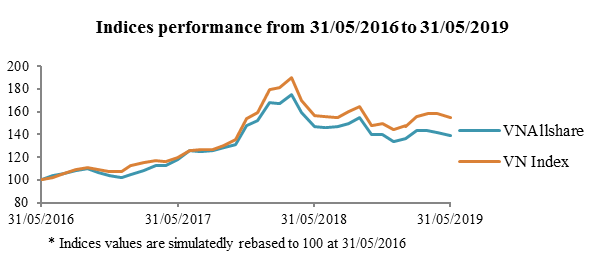 Index VolatilityIndex VolatilityIndex VolatilityIndex VolatilityCorrelation with VN IndexCorrelation with VN IndexCorrelation with VN IndexCorrelation with VN IndexIndex PerformanceSector BreakdownTop-10 Constituents of Market CapitalizationTop-10 Constituents of Market CapitalizationTop-10 Constituents of Market CapitalizationTop-10 Constituents of Market CapitalizationTop-10 Constituents of Market CapitalizationTop-10 Constituents of Market CapitalizationTop-10 Constituents of Market Capitalization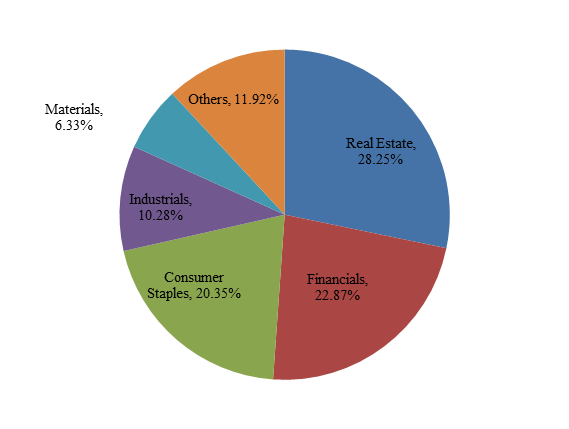 Top-5 Sectors of Market CapitalizationVN30 IndexVN30 IndexVN30 IndexVN30 IndexVN30 IndexVN30 IndexData as at: 31 May 2019Data as at: 31 May 2019VN30 is a market-capitalization weighted index which measures the performance of 30 large cap and high liquidity stocks from VNAllshare.VN30 is a market-capitalization weighted index which measures the performance of 30 large cap and high liquidity stocks from VNAllshare.VN30 is a market-capitalization weighted index which measures the performance of 30 large cap and high liquidity stocks from VNAllshare.VN30 is a market-capitalization weighted index which measures the performance of 30 large cap and high liquidity stocks from VNAllshare.VN30 is a market-capitalization weighted index which measures the performance of 30 large cap and high liquidity stocks from VNAllshare.VN30 is a market-capitalization weighted index which measures the performance of 30 large cap and high liquidity stocks from VNAllshare.VN30 is a market-capitalization weighted index which measures the performance of 30 large cap and high liquidity stocks from VNAllshare.VN30 is a market-capitalization weighted index which measures the performance of 30 large cap and high liquidity stocks from VNAllshare.Index CharacteristicsIndex CharacteristicsInformationInformationInformationInformationBase Date: 02/01/2009Base Value: 313.34Availability: Price and Total ReturnFrequency: - VN30: Once per minute.- VN30TRI: End of day.Capping limit: 10%Calculation Method: Free-float adjusted market-capitalization weighted index.Currency: VNDBase Date: 02/01/2009Base Value: 313.34Availability: Price and Total ReturnFrequency: - VN30: Once per minute.- VN30TRI: End of day.Capping limit: 10%Calculation Method: Free-float adjusted market-capitalization weighted index.Currency: VNDBase Date: 02/01/2009Base Value: 313.34Availability: Price and Total ReturnFrequency: - VN30: Once per minute.- VN30TRI: End of day.Capping limit: 10%Calculation Method: Free-float adjusted market-capitalization weighted index.Currency: VNDBase Date: 02/01/2009Base Value: 313.34Availability: Price and Total ReturnFrequency: - VN30: Once per minute.- VN30TRI: End of day.Capping limit: 10%Calculation Method: Free-float adjusted market-capitalization weighted index.Currency: VND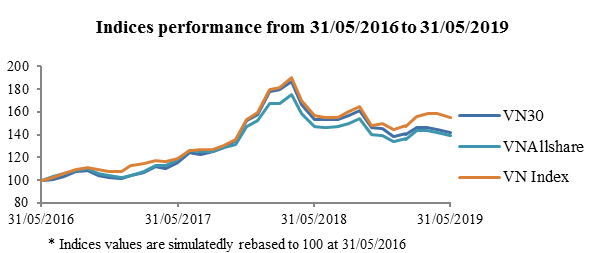 Index VolatilityIndex VolatilityIndex VolatilityIndex VolatilityCorrelation with VN IndexCorrelation with VN IndexCorrelation with VN IndexCorrelation with VN IndexIndex PerformanceIndex PerformanceSector BreakdownSector BreakdownTop-10 Constituents of Market CapitalizationTop-10 Constituents of Market CapitalizationTop-10 Constituents of Market CapitalizationTop-10 Constituents of Market CapitalizationTop-10 Constituents of Market CapitalizationTop-10 Constituents of Market Capitalization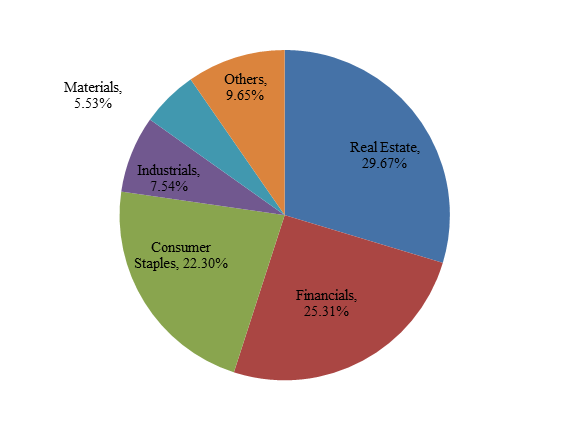 Top-5 Sectors of Market CapitalizationTop-5 Sectors of Market CapitalizationVNMidcap IndexVNMidcap IndexVNMidcap IndexData as at: 31 May 2019Data as at: 31 May 2019Data as at: 31 May 2019Data as at: 31 May 2019VNMidcap is a market-capitalization weighted index which measures the performance of 70 medium market-capitalization companies from VNAllshare.VNMidcap is a market-capitalization weighted index which measures the performance of 70 medium market-capitalization companies from VNAllshare.VNMidcap is a market-capitalization weighted index which measures the performance of 70 medium market-capitalization companies from VNAllshare.VNMidcap is a market-capitalization weighted index which measures the performance of 70 medium market-capitalization companies from VNAllshare.VNMidcap is a market-capitalization weighted index which measures the performance of 70 medium market-capitalization companies from VNAllshare.VNMidcap is a market-capitalization weighted index which measures the performance of 70 medium market-capitalization companies from VNAllshare.VNMidcap is a market-capitalization weighted index which measures the performance of 70 medium market-capitalization companies from VNAllshare.VNMidcap is a market-capitalization weighted index which measures the performance of 70 medium market-capitalization companies from VNAllshare.Index CharacteristicsIndex CharacteristicsInformationInformationInformationInformationBase Date: 24/01/2014Base Value: 560.19Availability: Price and Total ReturnFrequency: - VNMidcap: Once per minute.- VNMidcapTRI: End of day.Capping limit: 10%Calculation Method: Free-float adjusted market-capitalization weighted index.Currency: VNDBase Date: 24/01/2014Base Value: 560.19Availability: Price and Total ReturnFrequency: - VNMidcap: Once per minute.- VNMidcapTRI: End of day.Capping limit: 10%Calculation Method: Free-float adjusted market-capitalization weighted index.Currency: VNDBase Date: 24/01/2014Base Value: 560.19Availability: Price and Total ReturnFrequency: - VNMidcap: Once per minute.- VNMidcapTRI: End of day.Capping limit: 10%Calculation Method: Free-float adjusted market-capitalization weighted index.Currency: VNDBase Date: 24/01/2014Base Value: 560.19Availability: Price and Total ReturnFrequency: - VNMidcap: Once per minute.- VNMidcapTRI: End of day.Capping limit: 10%Calculation Method: Free-float adjusted market-capitalization weighted index.Currency: VND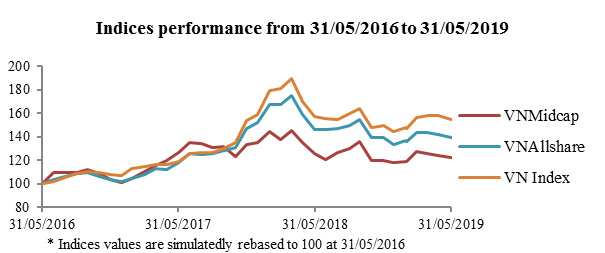 Index VolatilityIndex VolatilityIndex VolatilityIndex VolatilityCorrelation with VN IndexCorrelation with VN IndexCorrelation with VN IndexCorrelation with VN IndexIndex PerformanceIndex PerformanceSector BreakdownSector BreakdownTop-10 Constituents of Market CapitalizationTop-10 Constituents of Market CapitalizationTop-10 Constituents of Market CapitalizationTop-10 Constituents of Market CapitalizationTop-10 Constituents of Market CapitalizationTop-10 Constituents of Market Capitalization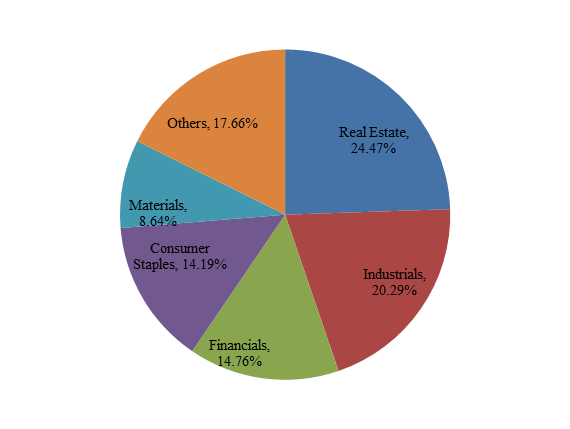 Top-5 Sectors of Market CapitalizationTop-5 Sectors of Market CapitalizationVN100 IndexVN100 IndexVN100 IndexVN100 IndexVN100 IndexData as at: 31 May 2019Data as at: 31 May 2019VN100 is a market-capitalization weighted index combining constituents from both VN30 and VNMidcap.VN100 is a market-capitalization weighted index combining constituents from both VN30 and VNMidcap.VN100 is a market-capitalization weighted index combining constituents from both VN30 and VNMidcap.VN100 is a market-capitalization weighted index combining constituents from both VN30 and VNMidcap.VN100 is a market-capitalization weighted index combining constituents from both VN30 and VNMidcap.VN100 is a market-capitalization weighted index combining constituents from both VN30 and VNMidcap.Index CharacteristicsInformationInformationInformationInformationBase Date: 24/01/2014Base Value: 560.19Availability: Price and Total ReturnFrequency: - VN100: Once per minute.- VN100TRI: End of day.Capping limit: 10%Calculation Method: Free-float adjusted market-capitalization weighted index.Currency: VNDBase Date: 24/01/2014Base Value: 560.19Availability: Price and Total ReturnFrequency: - VN100: Once per minute.- VN100TRI: End of day.Capping limit: 10%Calculation Method: Free-float adjusted market-capitalization weighted index.Currency: VNDBase Date: 24/01/2014Base Value: 560.19Availability: Price and Total ReturnFrequency: - VN100: Once per minute.- VN100TRI: End of day.Capping limit: 10%Calculation Method: Free-float adjusted market-capitalization weighted index.Currency: VNDBase Date: 24/01/2014Base Value: 560.19Availability: Price and Total ReturnFrequency: - VN100: Once per minute.- VN100TRI: End of day.Capping limit: 10%Calculation Method: Free-float adjusted market-capitalization weighted index.Currency: VND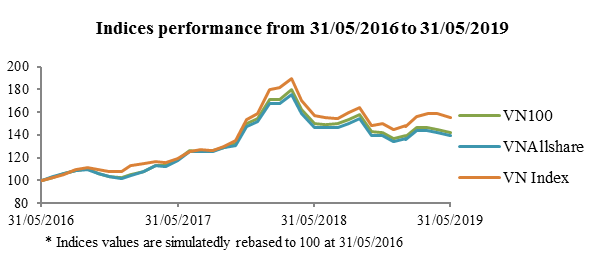 Index VolatilityIndex VolatilityIndex VolatilityIndex VolatilityCorrelation with VN IndexCorrelation with VN IndexCorrelation with VN IndexCorrelation with VN IndexIndex PerformanceSector BreakdownTop-10 Constituents of Market CapitalizationTop-10 Constituents of Market CapitalizationTop-10 Constituents of Market CapitalizationTop-10 Constituents of Market CapitalizationTop-10 Constituents of Market Capitalization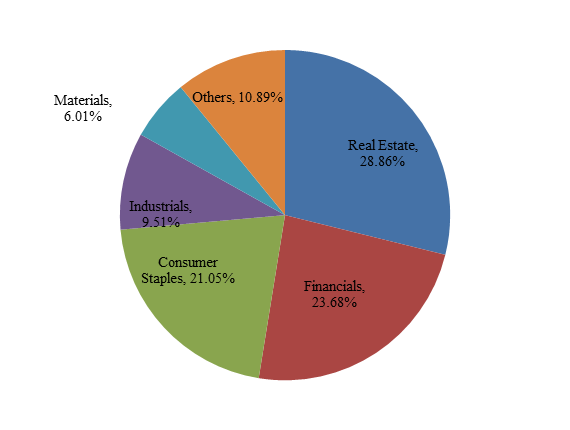 Top-5 Sectors of Market CapitalizationVNSmallcap IndexVNSmallcap IndexVNSmallcap IndexVNSmallcap IndexVNSmallcap IndexVNSmallcap IndexData as at: 31 May 2019Data as at: 31 May 2019Data as at: 31 May 2019VNSmallcap is a market-capitalization weighted index and designed to measure the performance of small market-capitalization companies from VNAllshare.VNSmallcap is a market-capitalization weighted index and designed to measure the performance of small market-capitalization companies from VNAllshare.VNSmallcap is a market-capitalization weighted index and designed to measure the performance of small market-capitalization companies from VNAllshare.VNSmallcap is a market-capitalization weighted index and designed to measure the performance of small market-capitalization companies from VNAllshare.VNSmallcap is a market-capitalization weighted index and designed to measure the performance of small market-capitalization companies from VNAllshare.VNSmallcap is a market-capitalization weighted index and designed to measure the performance of small market-capitalization companies from VNAllshare.VNSmallcap is a market-capitalization weighted index and designed to measure the performance of small market-capitalization companies from VNAllshare.VNSmallcap is a market-capitalization weighted index and designed to measure the performance of small market-capitalization companies from VNAllshare.VNSmallcap is a market-capitalization weighted index and designed to measure the performance of small market-capitalization companies from VNAllshare.Index CharacteristicsIndex CharacteristicsInformationInformationInformationInformationInformationBase Date: 24/01/2014Base Value: 560.19Availability: Price and Total ReturnFrequency: - VNSmallcap: Once per minute.- VNSmallcapTRI: End of day.Capping limit: 10%Calculation Method: Free-float adjusted market-capitalization weighted index.Currency: VNDBase Date: 24/01/2014Base Value: 560.19Availability: Price and Total ReturnFrequency: - VNSmallcap: Once per minute.- VNSmallcapTRI: End of day.Capping limit: 10%Calculation Method: Free-float adjusted market-capitalization weighted index.Currency: VNDBase Date: 24/01/2014Base Value: 560.19Availability: Price and Total ReturnFrequency: - VNSmallcap: Once per minute.- VNSmallcapTRI: End of day.Capping limit: 10%Calculation Method: Free-float adjusted market-capitalization weighted index.Currency: VNDBase Date: 24/01/2014Base Value: 560.19Availability: Price and Total ReturnFrequency: - VNSmallcap: Once per minute.- VNSmallcapTRI: End of day.Capping limit: 10%Calculation Method: Free-float adjusted market-capitalization weighted index.Currency: VNDBase Date: 24/01/2014Base Value: 560.19Availability: Price and Total ReturnFrequency: - VNSmallcap: Once per minute.- VNSmallcapTRI: End of day.Capping limit: 10%Calculation Method: Free-float adjusted market-capitalization weighted index.Currency: VND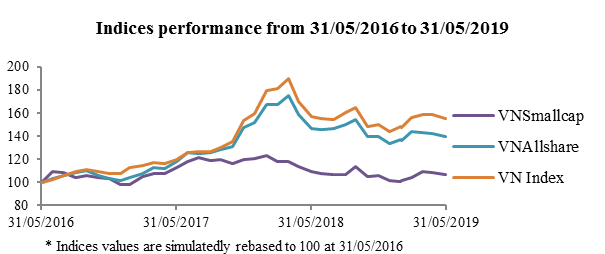 Index VolatilityIndex VolatilityIndex VolatilityIndex VolatilityIndex VolatilityCorrelation with VN IndexCorrelation with VN IndexCorrelation with VN IndexCorrelation with VN IndexCorrelation with VN IndexIndex PerformanceIndex PerformanceSector BreakdownSector BreakdownTop-10 Constituents of Market CapitalizationTop-10 Constituents of Market CapitalizationTop-10 Constituents of Market CapitalizationTop-10 Constituents of Market CapitalizationTop-10 Constituents of Market CapitalizationTop-10 Constituents of Market CapitalizationTop-10 Constituents of Market Capitalization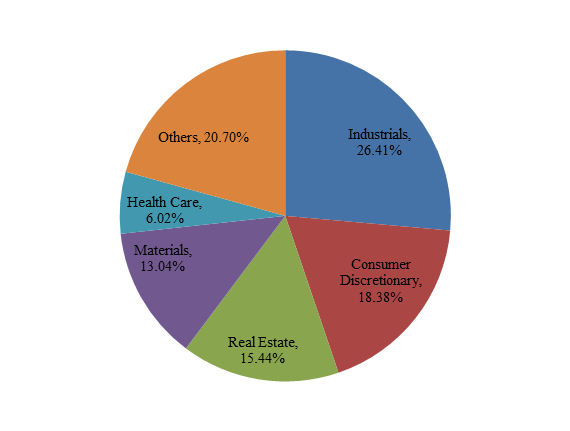 Top-5 Sectors of Market CapitalizationTop-5 Sectors of Market Capitalization